24 января 2013 года состоялось очередное заседание в Университет пожилого человека «Золотой возраст» Октябрьского района. Университет в районе действует с 2010 год. В нем  открыто 4 факультета и обучается 172 человека. В 2011-2012 учебном году при поддержке районной администрации слушатели Университета неоднократно проводили  праздничные мероприятия и совершили несколько экскурсий по памятным местам Курской области.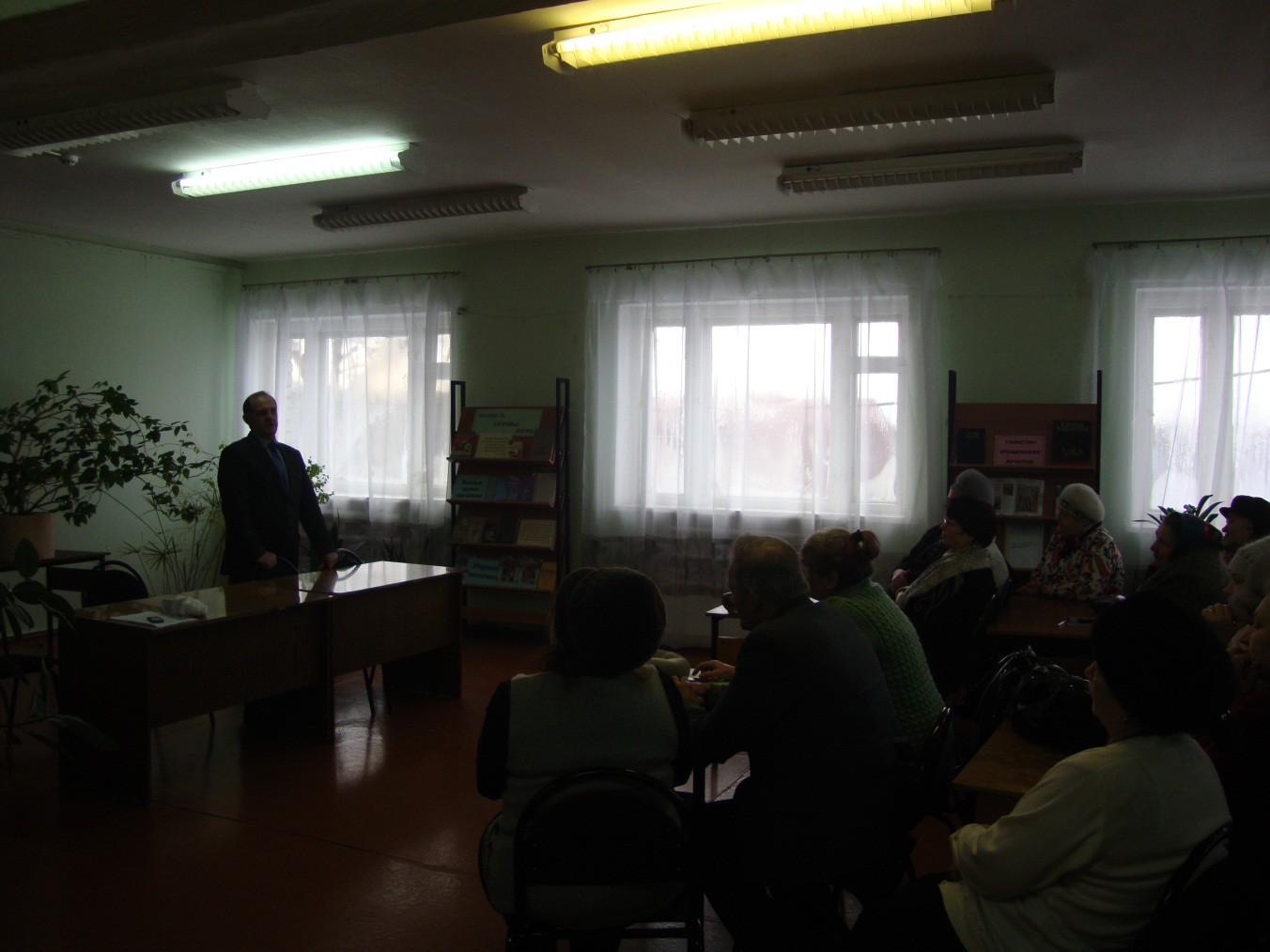 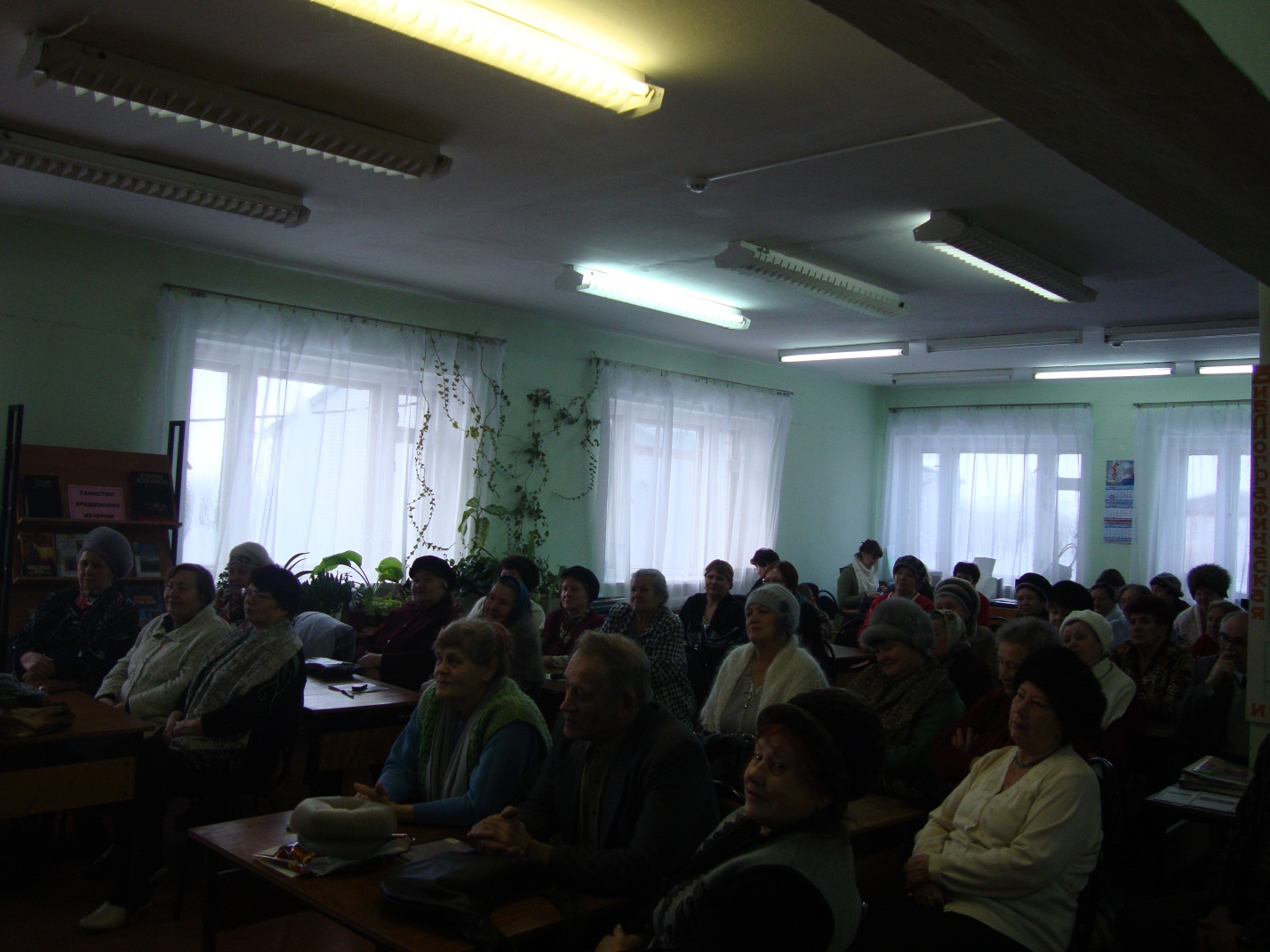 